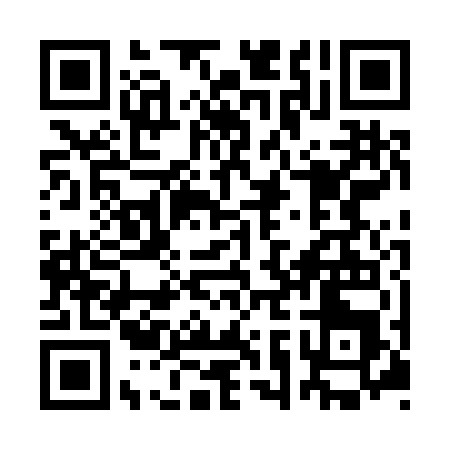 Prayer times for Afonso Claudio, BrazilWed 1 May 2024 - Fri 31 May 2024High Latitude Method: NonePrayer Calculation Method: Muslim World LeagueAsar Calculation Method: ShafiPrayer times provided by https://www.salahtimes.comDateDayFajrSunriseDhuhrAsrMaghribIsha1Wed4:466:0111:422:575:226:332Thu4:466:0111:412:575:216:323Fri4:466:0111:412:565:216:324Sat4:466:0211:412:565:206:315Sun4:476:0211:412:565:206:316Mon4:476:0311:412:555:196:317Tue4:476:0311:412:555:196:308Wed4:486:0311:412:555:186:309Thu4:486:0411:412:545:186:2910Fri4:486:0411:412:545:176:2911Sat4:486:0411:412:545:176:2912Sun4:496:0511:412:535:176:2813Mon4:496:0511:412:535:166:2814Tue4:496:0611:412:535:166:2815Wed4:506:0611:412:535:166:2816Thu4:506:0611:412:525:156:2717Fri4:506:0711:412:525:156:2718Sat4:506:0711:412:525:156:2719Sun4:516:0811:412:525:146:2720Mon4:516:0811:412:515:146:2721Tue4:516:0811:412:515:146:2622Wed4:526:0911:412:515:136:2623Thu4:526:0911:412:515:136:2624Fri4:526:1011:412:515:136:2625Sat4:536:1011:412:515:136:2626Sun4:536:1011:422:515:136:2627Mon4:536:1111:422:505:136:2628Tue4:536:1111:422:505:126:2629Wed4:546:1211:422:505:126:2630Thu4:546:1211:422:505:126:2631Fri4:546:1211:422:505:126:26